Preisblatt 
Produkte für die Versorgung mit Strom
gültig ab 1. Juli 2024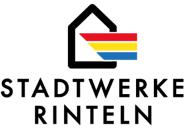 Ersatzversorgung GrundversorgungDie Einstufung in die Basis mini und Basis maxi Produkte erfolgt automatisch anhand des Jahresverbrauchs.Im Einzelnen stellen sich die staatlich und regulatorisch veranlassten Entgeltbestandteile wie folgt dar (am Beispiel Basis mini):
Alle o.g. Entgeltbestandteile verstehen sich zzgl. Umsatzsteuer in der jeweils geltenden gesetzlichen Höhe. Grundlage für die Lieferung ist die Verordnung über Allgemeine Bedingungen für die Grundversorgung von Haushaltskunden und die Ersatzversorgung mit Strom aus dem Niederspannungsnetz (StromGVV) vom 26.10.2006 sowie die ergänzenden Bedingungen der Stadtwerke Rinteln GmbH zur StromGVV. Die Preisänderung erfolgt gemäß § 5 Abs.2 und § 5a StromGVV.Unsere SonderverträgeDie Stadtwerke Rinteln GmbH bietet zusätzlich folgende Produkte an: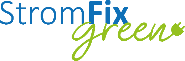 100 % Ökostrom – Mindestvertragslaufzeit bis zum 31. Dezember 2024 – Kündigungsfrist 4 Wochen zum Ende der Laufzeit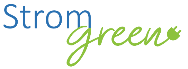 100 % Ökostrom – Mindestvertragslaufzeit bis zum 31. Dezember 2025 – Kündigungsfrist 4 Wochen zum Ende der LaufzeitDieses Produkt beinhaltet eine „eingeschränkte Preisgarantie“, die aufgeführten Preise sind rein informativ und variieren nach Stadt- und Netzgebiet.Preise für Doppeltarifmessung Haushaltsbedarf (gemeinsame Messung)Preise für Speicherheizung, Direktheizung und Wärmepumpen (getrennte Messung)Die Strompreise setzen sich aus einem Grundpreis und einem Arbeitspreis zusammen. In den Bruttopreisen ist die Umsatzsteuer in der jeweils geltenden gesetzlichen Höhe enthalten. Die Preise ohne Umsatzsteuer sind als Nettopreise aufgeführt. Maßgeblich für die Rechnung sind die Preise ohne Umsatzsteuer. Rundungsdifferenzen durch die Umsatzsteuer sind möglich.Basis (Haushaltskunden)Basis (Haushaltskunden)Basis (Haushaltskunden)Basis (Haushaltskunden)Basis (Haushaltskunden)Basis (Haushaltskunden)Basis (Haushaltskunden)Basis (Haushaltskunden)Basis (Haushaltskunden)Arbeitspreis ct/kWhArbeitspreis ct/kWhArbeitspreis ct/kWhArbeitspreis ct/kWhGrundpreis €/JahrGrundpreis €/JahrGrundpreis €/JahrGrundpreis €/JahrGrundpreis €/Jahrnettonettobruttobruttonettonettonettobruttobrutto35,8235,8242,6342,63111,38111,38111,38132,54132,54Basis (nicht Haushaltskunden > 10.000 kWh)Basis (nicht Haushaltskunden > 10.000 kWh)Basis (nicht Haushaltskunden > 10.000 kWh)Basis (nicht Haushaltskunden > 10.000 kWh)Basis (nicht Haushaltskunden > 10.000 kWh)Basis (nicht Haushaltskunden > 10.000 kWh)Basis (nicht Haushaltskunden > 10.000 kWh)Basis (nicht Haushaltskunden > 10.000 kWh)Basis (nicht Haushaltskunden > 10.000 kWh)Arbeitspreis ct/kWhArbeitspreis ct/kWhArbeitspreis ct/kWhArbeitspreis ct/kWhGrundpreis €/JahrGrundpreis €/JahrGrundpreis €/JahrGrundpreis €/JahrGrundpreis €/Jahrnettonettobruttobruttonettonettonettobruttobrutto34,6434,6441,2241,22181,38181,38181,38215,84215,84Basis (registrierte Leistungsmessung – Niederspannung)Basis (registrierte Leistungsmessung – Niederspannung)Basis (registrierte Leistungsmessung – Niederspannung)Basis (registrierte Leistungsmessung – Niederspannung)Basis (registrierte Leistungsmessung – Niederspannung)Basis (registrierte Leistungsmessung – Niederspannung)Basis (registrierte Leistungsmessung – Niederspannung)Basis (registrierte Leistungsmessung – Niederspannung)Basis (registrierte Leistungsmessung – Niederspannung)Arbeitspreis ct/kWhArbeitspreis ct/kWhArbeitspreis ct/kWhGrundpreis €/JahrGrundpreis €/JahrGrundpreis €/JahrLeistungspreis €/kW/JahrLeistungspreis €/kW/JahrLeistungspreis €/kW/Jahrnettobruttobruttonettonettobruttonettonettobrutto34,6441,2241,22527,65527,65627,9065,8065,8078,30Basis miniBasis miniBasis miniBasis miniArbeitspreis ct/kWhArbeitspreis ct/kWhGrundpreis €/JahrGrundpreis €/Jahrnettobruttonettobrutto35,8242,6387,66104,32Basis maxi (ab 3.500 kWh/Jahr)Basis maxi (ab 3.500 kWh/Jahr)Basis maxi (ab 3.500 kWh/Jahr)Basis maxi (ab 3.500 kWh/Jahr)Arbeitspreis ct/kWhArbeitspreis ct/kWhGrundpreis €/JahrGrundpreis €/Jahrnettobruttonettobrutto34,6441,22129,10153,63Entgeltbestandteil2024Entgeltbestandteil2024ct/kWhStromsteuer2,050Konzessionsabgabe1,590Aufschlag nach KWKG0,275Umlage nach § 19 Abs. 2 NEV0,643Umlage nach § 17 Abs. 5 Offshore0,656Umlage nach § 18 AbLaV0,000Netzentgelt Arbeitspreis9,97Summe der verbrauchsabhängigen Bestandteile15,184€/JahrVerbrauchsunabhängiger Grundpreis Netz76,26Messstellenbetrieb Netz11,40Summe der verbrauchsunabhängigen Bestandteile87,66EintarifzählerEintarifzählerEintarifzählerEintarifzählerArbeitspreis ct/kWhArbeitspreis ct/kWhGrundpreis €/JahrGrundpreis €/Jahrnettobruttonettobrutto33,6440,0397,66116,22DoppeltarifzählerDoppeltarifzählerDoppeltarifzählerDoppeltarifzählerDoppeltarifzählerDoppeltarifzählerArbeitspreis HT ct/kWhArbeitspreis HT ct/kWhArbeitspreis NT ct/kWhArbeitspreis NT ct/kWhGrundpreis €/JahrGrundpreis €/Jahrnettobruttonettobruttonettobrutto33,6440,0333,0439,3197,66116,22EintarifzählerEintarifzählerEintarifzählerEintarifzählerArbeitspreis1) ct/kWhArbeitspreis1) ct/kWhGrundpreis1) €/JahrGrundpreis1) €/Jahrnettobruttonettobrutto29,7235,37115,86137,87DoppeltarifzählerDoppeltarifzählerDoppeltarifzählerDoppeltarifzählerDoppeltarifzählerDoppeltarifzählerArbeitspreis HT ct/kWhArbeitspreis HT ct/kWhArbeitspreis NT ct/kWhArbeitspreis NT ct/kWhGrundpreis €/JahrGrundpreis €/Jahrnettobruttonettobruttonettobrutto29,7235,3728,4433,85138,86162,86Arbeitspreis HT ct/kWhArbeitspreis HT ct/kWhArbeitspreis NT ct/kWhArbeitspreis NT ct/kWhnettobruttonettobrutto35,8242,6334,0440,51Grundpreis €/JahrGrundpreis €/JahrGrundpreis €/JahrGrundpreis €/Jahrnettonettobruttobrutto108,46108,46129,07129,07SpeicherheizungSpeicherheizungSpeicherheizungSpeicherheizungArbeitspreis HT ct/kWhArbeitspreis HT ct/kWhArbeitspreis NT ct/kWhArbeitspreis NT ct/kWhnettobruttonettobrutto33,4639,8226,6831,75DirektheizungDirektheizungDirektheizungDirektheizungArbeitspreis HT ct/kWhArbeitspreis HT ct/kWhArbeitspreis NT ct/kWhArbeitspreis NT ct/kWhnettobruttonettobrutto32,7038,9131,8737,93WärmepumpeWärmepumpeWärmepumpeWärmepumpeArbeitspreis HT ct/kWhArbeitspreis HT ct/kWhArbeitspreis NT ct/kWhArbeitspreis NT ct/kWhnettobruttonettobrutto29,3934,9729,0234,53Grundpreis €/JahrGrundpreis €/JahrGrundpreis €/JahrGrundpreis €/Jahrnettonettobruttobrutto108,46108,46129,07129,07